Световозвращиющие элементыМетодические рекомендации по использованию световозвращающих элементов и проведению разъяснительных мероприятий с детьми и родителями по тематике безопасности дорожного движения, а также «бытовому контролю» https://clck.ru/Ya8pt Qr-код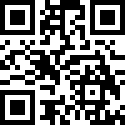 Если ссылки не активны, тогда они вводятся в браузер вручную, или воспользуйтесь Qr-кодом к каждой ссылке.Материалы для проведения Сайт ГИБДД1. Презентация «Практические эксперименты по визуальной заметности пешеходов, использующих различные виды световозвращателей» 2. Презентация «Световозвращающие элементы»https://clck.ru/Ya9FQ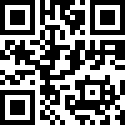 Сайт RAZVIVASHKA.onlineИнформация https://clck.ru/Ya9NH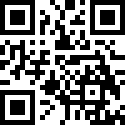 видеороликhttps://clck.ru/Ya9Pe 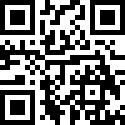 Обучающий мультфильм «Дозорные дорог» - Будь заметен на дорогеhttps://clck.ru/Ya9RY 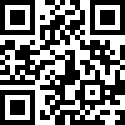 